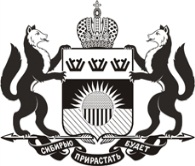 Департамент информатизацииТюМЕНСКОЙ ОбЛАСТИПРИКАЗ____________								№_____________	г. ТюменьВ рамках реализации мероприятий государственной программы Тюменской области «Основные направления развития информатизации (Электронная Тюменская область) до 2020 года», утвержденной постановлением Правительства Тюменской области от 22.12.2014 №677-п, по результатам исполнения контракта от 08.09.2015 №030/ИС (далее – Контракт), в целях обеспечения возможности оказания (осуществления) государственных и муниципальных услуг (функций) в электронной форме на мобильных устройствах приказываю:Ввести в опытно-промышленную эксплуатацию автоматизированную информационную систему «Единая мобильная платформа Тюменской области» (далее – АИС ЕМП), созданную на базе программного комплекса «Единая защищенная мобильная платформа: центр мобильных сервисов».Утвердить положение об АИС ЕМП согласно приложению к настоящему приказу.Определить ГКУ ТО «Центр информационных технологий Тюменской области» оператором АИС ЕМП.Определить ГАУ ДО ТО «Региональный информационно – образовательный центр» ответственным за работу с пользователями АИС ЕМП:- прием и регистрация письменных обращений пользователей АИС ЕМП, в том числе на платформах iOS, Android, Windows Phone;- направление обращений на обработку Подрядчику путем формирования заданий в СУИ, запросов по электронной почте или телефону службы поддержки;- контроль решений обращений и последующее предоставление результатов пользователям АИС ЕМП.Отделу информационных систем и проектов обеспечить реализацию мероприятий, связанных с развитием и сопровождением АИС ЕМП.Контроль за исполнением настоящего приказа возложить на начальника отдела информационных систем и проектов Департамента Яблонскую Ольгу Леонтьевну. Приложение к приказуот «____» __________ 2015 №________ПОЛОЖЕНИЕ ОБ ИНФОРМАЦИОННОЙ СИСТЕМЕ«ЕДИНАЯ МОБИЛЬНАЯ ПЛАТФОРМА ТЮМЕНСКОЙ ОБЛАСТИ»1. Настоящее Положение определяет: - назначение, правила формирования и функционирования АИС ЕМП,- основы информационного взаимодействия органов исполнительной власти Тюменской области, государственных учреждений (организаций) и иных организаций (далее – Органы и организации) в целях предоставления государственных, муниципальных и иных услуг (функций) - электронных сервисов гражданам с использованием неголосовых коммуникаций посредством мобильного телефона, смартфона или планшетного компьютера (далее – Мобильные устройства), - правила взаимодействия органов и организаций при предоставлении данных услуг (далее – Взаимодействие органов и организаций).2. АИС ЕМП представляет собой автоматизированную информационную систему Тюменской области, содержащую сведения об электронных сервисах Органов и организаций, доступ к которым предоставляется посредством Мобильных устройств, а также программные и технические средства, обеспечивающие взаимодействие граждан с Органами и организациями посредством мобильных устройств с использованием неголосовых коммуникаций (далее – Взаимодействие посредством мобильных устройств).3. Целями создания АИС ЕМП являются:- повышение качества предоставления гражданам государственных, муниципальных и иных услуг (функций) в Тюменской области за счет технологического обеспечения взаимодействия органов и организаций с гражданами посредством Мобильных устройств;- повышение эффективности функционирования Органов и организаций путем широкого использования функциональных возможностей АИС ЕМП.4. Основными функциями АИС ЕМП являются:- обеспечение передачи запросов и сведений, необходимых для получения государственных, муниципальных и иных услуг (функций) посредством Мобильных устройств;- обеспечение взаимодействия с информационными системами Органов и организаций, а также для получения сведений, необходимых для оказания государственных, муниципальных и иных услуг (функций) в электронной форме посредством Мобильных устройств;- обеспечение взаимодействия с гражданами посредством Мобильных устройств в части уведомления о статусах запросов на предоставление государственных, муниципальных и иных услуг (функций), а также в части получения результатов предоставления услуг (функций) в электронной форме посредством Мобильных устройств;- предоставление доступа к информационным ресурсам Органов и организаций в целях обеспечения обратной связи с гражданами.5. Взаимодействие АИС ЕМП с информационными системами Органов и организаций по вопросам предоставления государственных и муниципальных и иных услуг (функций) может осуществляться в установленном порядке с использованием автоматизированной системы межведомственного электронного взаимодействия Тюменской области.6. В целях исполнения своих функций АИС ЕМП обеспечивает:- доступ граждан, Органов и организаций к электронным сервисам информационных систем, подключенных к АИС ЕМП, посредством Мобильных устройств;- получение и передачу в установленном порядке в информационные системы Органов и организаций обращений по вопросам предоставления государственных, муниципальных и иных услуг (функций), направленных посредством Мобильных устройств от граждан и Органов и организаций;- централизованное хранение информации о пользователях АИС ЕМП и истории предоставления им доступа к электронным сервисам;- защиту передаваемой информации от несанкционированного доступа, искажения или блокирования с момента поступления указанной информации в АИС ЕМП;- предоставление Органам и организаций необходимой информации об использовании Мобильных устройств в целях оказания государственных, муниципальных и иных услуг (функций) гражданам.7. Обработка информации с использованием АИС ЕМП не влечет изменения установленной категории доступа к такой информации.8. Информация, содержащая сведения, составляющие государственную тайну, не подлежат обработке в АИС ЕМП.9. Оператор АИС ЕМП:- определяет регламент функционирования АИС ЕМП, включая технические требования функционирования АИС ЕМП;- обеспечивает работоспособность инфраструктуры АИС ЕМП в круглосуточном режиме;- осуществляет организацию процесса подключения информационных систем, отвечающих техническим требованиям, к АИС ЕМП;- формирует и ведет реестр электронных сервисов, спроектированных для использования посредством Мобильных устройств (далее – Мобильные электронные сервисы);- обеспечивает доступ к Мобильным электронным сервисам, зарегистрированным в реестре электронных сервисов, граждан, а также Органов и организаций в рамках, предоставленных таким Органам и организациям полномочий к использованию указанных электронных сервисов;- ведет учет и статистику использования Мобильных электронных сервисов, зарегистрированных в реестре электронных сервисов, гражданами, Органами и организациями.10. Оператор не несет ответственность за:- содержание и достоверность информации, передаваемой посредством АИС ЕМП от физических и юридических лиц, Органов и организаций;- качество и сроки ответов Органов и организаций на обращения граждан, направленных с использованием АИС ЕМП.11. Подключению к АИС ЕМП подлежат информационные системы, используемые при предоставлении государственных, муниципальных и иных услуг (функций) Органами и организациями.Взаимодействие АИС ЕМП с информационными системами Органов и организаций, не являющихся органами исполнительной власти Тюменской области и подведомственными им организациями, осуществляется в соответствии с Регламентом, определяемым Оператором АИС ЕМП.12. Подключение и взаимодействие информационных систем с использованием АИС ЕМП осуществляется в соответствии с требованиями к такому подключению и взаимодействию, утверждаемыми Оператором.13. В целях осуществления взаимодействия с использованием АИС ЕМП при предоставлении государственных, муниципальных и иных услуг (функций) в Тюменской области посредством Мобильных устройств Органы и организации обязаны:- обеспечивать взаимодействие с гражданами посредством информационных систем Органов и организаций, подключенных к АИС ЕМП;- поддерживать работоспособность программных и технических средств информационных систем, подключенных к АИС ЕМП, в случае, если Орган или организация является оператором такой информационной системы;- обеспечивать полноту и достоверность информации, содержащейся в электронных сообщениях, передаваемых с использованием информационных систем Органов и организаций, подключенных к АИС ЕМП;- обеспечивать строгое соблюдение установленного законодательством Российской Федерации порядка ограниченного доступа к отдельным видам информации, получаемой и передаваемой при помощи АИС ЕМП, в том числе к персональным данным граждан.О вводе в опытно-промышленную эксплуатацию АИС ЕМПДиректор ДепартаментаА.С. Албычев